Занятие в средней группе «Заюшкина избушка»Луковенко Татьяна ГригорьевнаВоспитательГККП «Ясли – сад «Ақбота» ОО акимата Аулиекольского районаtania_081003@mail.ruБілім беру саласы/Образовательная область: КоммуникацияПән/Предмет: Художественная литератураМақсаттары/Цели: 1.Тәрбиелік- воспитательная: Воспитывать доброжелательное отношение к героям сказки, желание им помочь, умение работать сообща.2.Дамытушылық развивающая: Развивать умение называть персонажей сказки «Заюшкина избушка».3.Оқыту- обучющая: Учить детей эмоционально, последовательно воспроизводить содержание сказки, используя мнемотаблицу.Педагогикалық технологиялар/ пед. технологии: развивающая, игровая.Ресурстармен қамтамасыз ету/Ресурсное обеспечение: книга с иллюстрациями сказок; листы для аппликации, треугольники и круги по количеству детей, клей, схемы для рассказывания сказки «Заюшкина избушка». Билингвалдық компонент (ортаңғы, екінші кіші тобы): Лиса – түлкі, заяц – қоян.                     Ұйымдастырылған оқу қызметінің барысы-ОУД1.Ұйымдастырушылық  кезеңі/организационный момент: Организационный момент. Здравствуй. Небо голубое!Здравствуй. Солнце золотое!Здравствуй, Родина моя!Здравствуйте, мои друзья!             - Посмотрите ребята, к нам в гости пришел кот Василий. Поздоровайтесь с ним. Кот Василий приглашает вас в деревню «Сказкино». - А как вы думаете, на чем можно отправиться в путешествие? (Ответы детей). - А мы, ребята, отправимся мы в путешествие на поезде. Я буду паровоз, а вы вагончики. Все готовы отправиться в путь? Поехали.                            Вагончики, вагончики по рельсам тарахтят.                            Везут в деревню «Сказкино» компанию ребят.- Приехали. Выходите. Присаживайтесь на стульчики.2. Негізі бөлімі/основная часть: - Кот Василий очень любит слушать сказки. Посмотрите, какую интересную книгу он принес. В ней собраны иллюстрации к русским народным сказкам. Эти сказки сочинил русский народ. Для кого сочинял и придумывал русский народ сказки? (Для детей).Показываю иллюстрации к сказкам, дети говорят название сказки.- Ребята, вы узнали эту сказку? Катя, как она называется?  («Три медведя»).- Артём, как ты догадался, что это сказка «Три медведя»?- Нарисованы три тарелочки: большая, поменьше, и маленькая.- Алиса, тебе знакома эта сказка? Как она называется? («Волк и семеро козлят»).- Амели, назови героев этой сказки. (Мама коза, волк, семеро козлят).- Ребята, вы догадались, что это за сказка? Кирилл, как называется эта сказка? (Сказка «Теремок»).- Посмотрите внимательно, какие звери поселились в теремке?Дети: - Мышка – норушка, лягушка – квакушка, зайка – побегайка, лисичка – сестричка, волчок – серый бочок, мишка – косолапый.- Ребята, а для того, чтобы узнать следующую сказку, отгадайте загадки и вы узнаете, что это за сказка. Слушайте внимательно.«Комочек пуха, длинное ухо,прыгает ловко, любит морковку». (Заяц).  - Ребята, на казахском языке заяц - қоян, давайте повторим...«Хитрый нос, длинный, рыжий хвост.По лесу рыщет, зайцев ищет». (Лиса).- Ребята, на казахском языке лиса - түлкі, повторите…«Живет под крылечком,Хвостик колечком.Громко лает, прохожих пугает» (Собака).«Он большой и косолапый,любит мед лизать он лапой.  Может громко он реветь,Кто же это? (Медведь).«Хвост с узорами, сапоги со шпорами.Рано встает, голосисто поет. (Петушок).- Молодцы, все загадки отгадали. Назовите сказочных героев, это? (Заяц, лиса, собака, медведь, петух).- В какой сказке они живут? Как называется сказка? («Заюшкина избушка»).- Сейчас мы отдохнем, поиграем.Физминутка «Зайки»                                    «По лесной полянке разбежались заики.Вот какие зайки, зайки – побегайки.Сели заиньки в кружок, роют лапкой корешок.Вот какие зайки, зайки – побегайки.На лесной полянке заскакали зайки.Вот какие зайки, зайки – попрыгайки.Прыг – скок, прыг – скок. Сели зайки под кусток».- Ребята, наш кот Василий загрустил. Он не знает сказку «Заюшкина избушка». Расскажем сказку коту Василию? (Да).На мольберт вывешиваю мнемотаблицу со сказкой «Заюшкина избушка» и рассказываю по схеме сказку. Далее дети по очереди повторяют сказку.- Ну, а чем закончилась сказка, мы покажем. Амели будет зайчиком. Адия будет лисой. Артем будет петушком. - Давайте оденем маски и превратимся в героев сказки.Дети драматизируют отрывок из сказки.3. Қорытынды/итоговая часть:Вот мы и рассказали сказку. Коту Василию она очень понравилась. Напомните коту Василию, как называется эта сказка? («Заюшкина избушка»).- Ребята, сказка закончилась, а лису жалко. На улице холодно, замерзнет лиса. Как ей помочь? (Надо построить ей домик).- Давайте мы ей построим домик. На столах у вас лежат листы бумаги вот с такой геометрической фигурой.- Как называется это фигура? (Квадрат).- Похожа она на домик? - А чего не хватает? (Крыши и окон)- Я предлагаю вам крышу и окна приклеить. Вот посмотрите, как надо сделать. (Объясняю и показываю ход работы).Совместная конструктивная деятельность воспитателя и детей.              - Лиса обрадуется, и никого обижать не будет. Спасибо вам, ребята.- Нам пора возвращаться в детский сад. Садитесь в поезд. Поехали.«Вагончики, вагончики, по рельсам тарахтят.Везут домой, везут домой, компанию ребят».- Вот мы и в садике. Давайте скажем коту Василию «Спасибо» за интересное путешествие. А ему нужно спешить к другим деткам. - До свидание, кот Василий.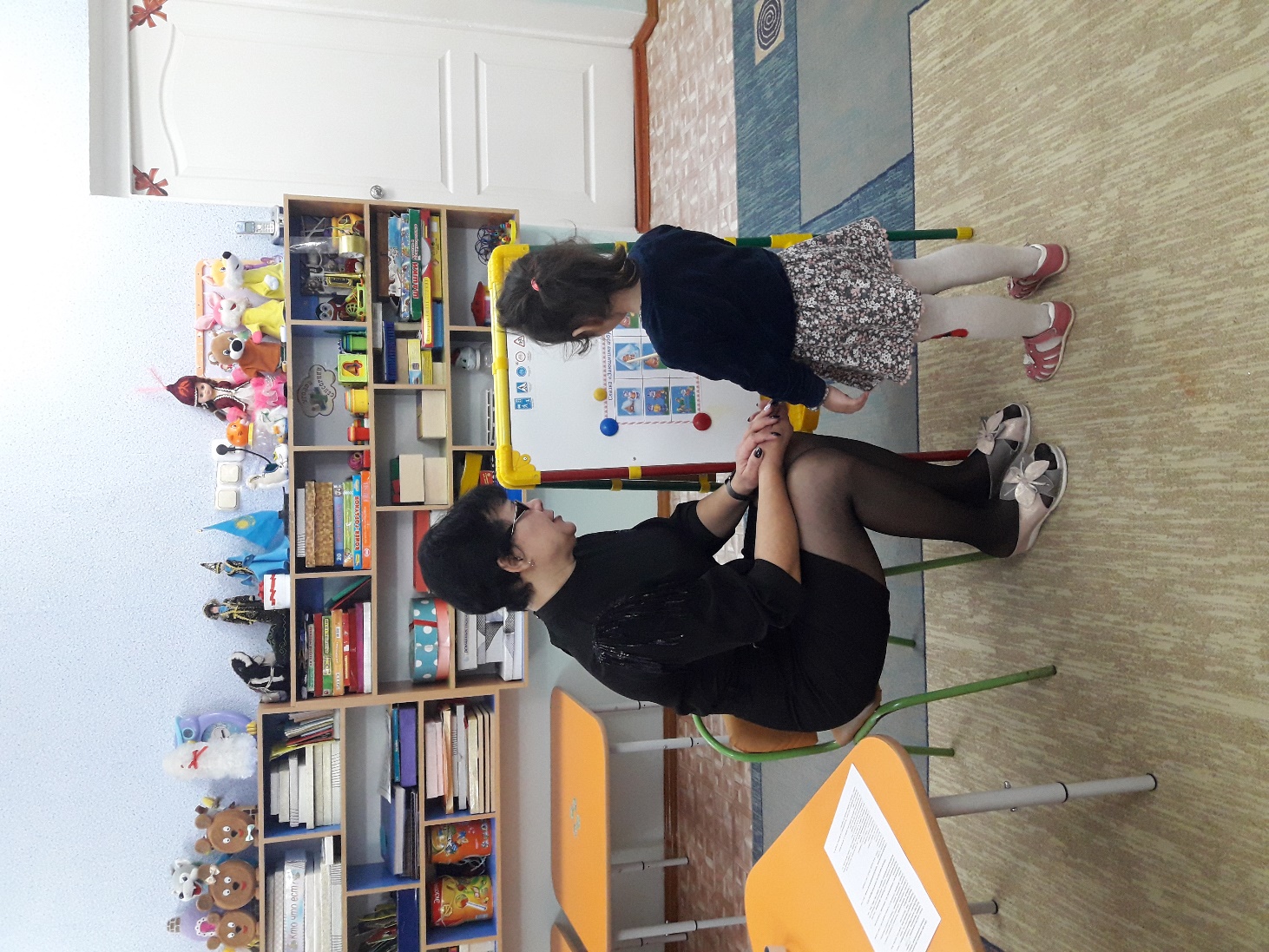 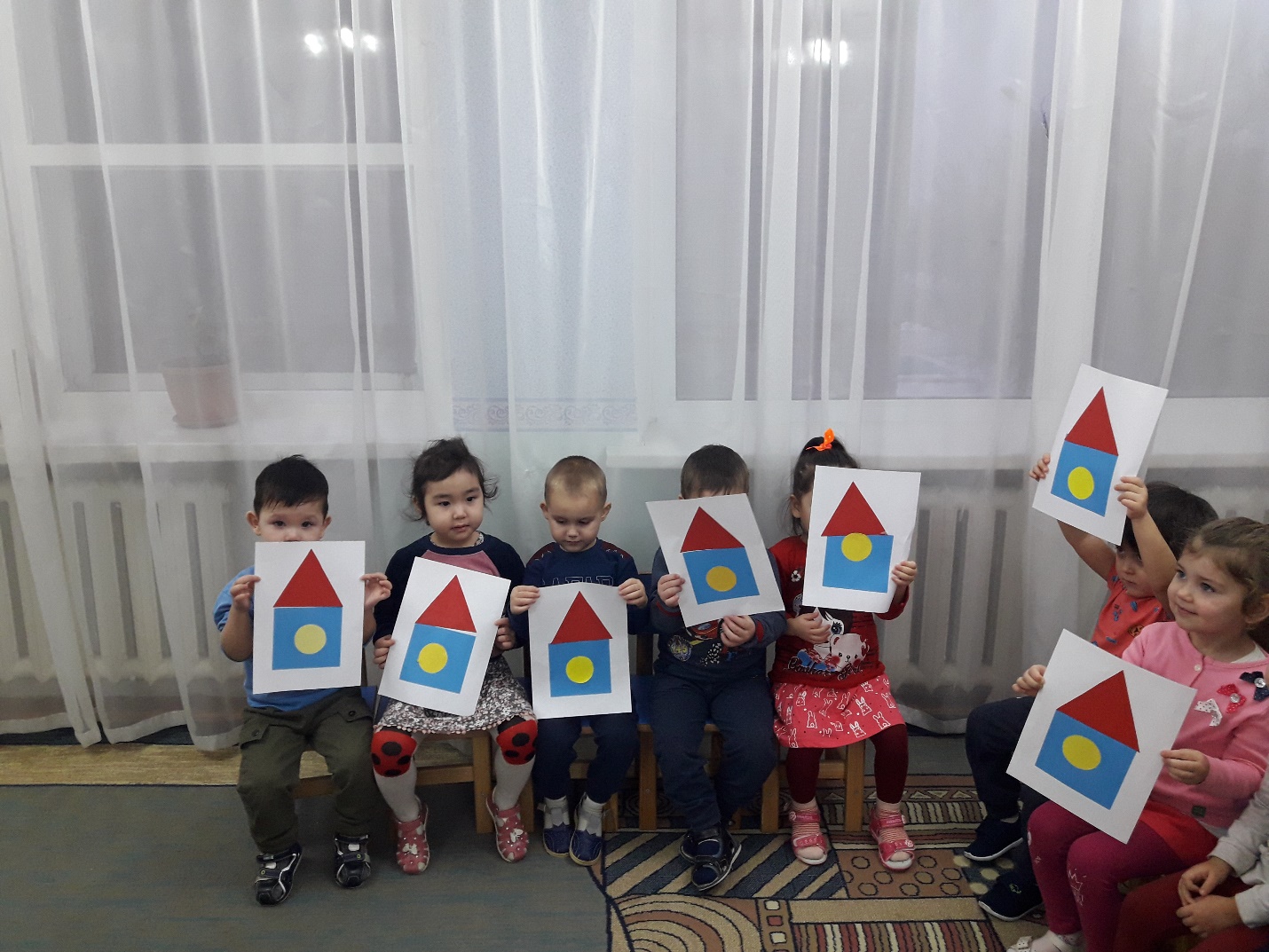 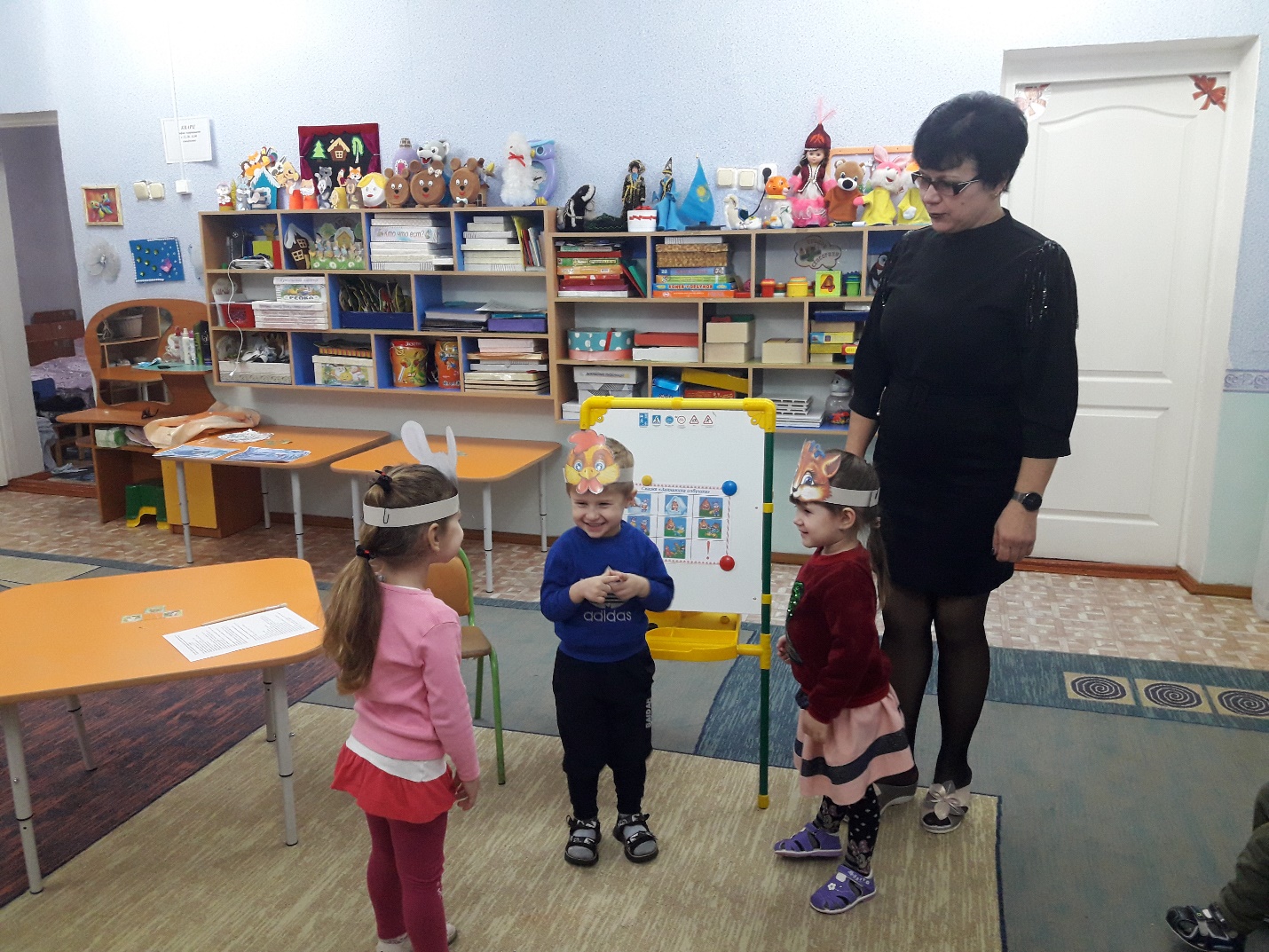 